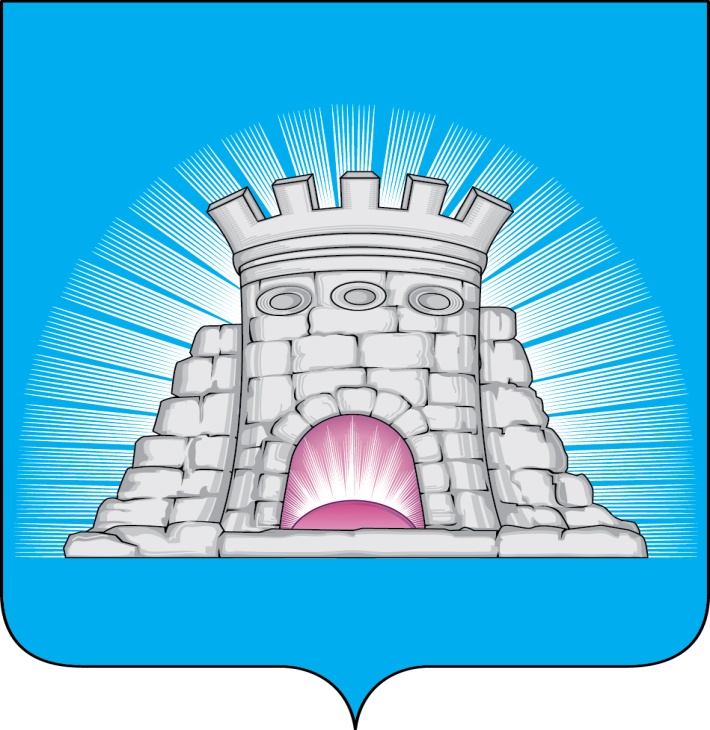 П О С Т А Н О В Л Е Н И Е   13.12.2021         № 1954/12г.Зарайск                        О внесении изменений в муниципальную программу                        городского округа Зарайск «Культура», утверждённую                        постановлением главы городского округа Зарайск                                               от 26.11.2019г. № 2077/11 В соответствии с постановлением Правительства Московской области от 14.09.2021 года № 848/32 «О внесении изменений в государственную программу Московской области «Культура Подмосковья», постановлением главы городского округа Зарайск от 17.08.2021 №1290/8 «Об утверждении Порядка разработки и реализации муниципальных программ городского округа Зарайск Московской области»                                          П О С Т А Н О В Л Я Ю:      1. Внести в муниципальную программу городского округа Зарайск «Культура» на срок 2020-2024 годы (далее Программа), утвержденную постановлением главы городского округа  Зарайск от 26.11.2019г. № 2077/11 следующие изменения:   - Паспорт муниципальной  программы «Культура» изложить в новой редакции (прилагается);  - Планируемые результаты реализации муниципальной программы «Культура» приложение №1 к  Программе  изложить  в новой редакции (прилагается);    - Методику расчета значений планируемых результатов реализации муниципальной программы «Культура» приложение №2  к  Программе изложить  в новой редакции (прилагается);     - Подпрограмму 3 «Развитие библиотечного дела в Московской области» приложение № 4 к  Программе изложить в новой редакции (прилагается);    - Подпрограмму 4 «Развитие профессионального искусства, гастрольно-концертной и культурно-досуговой деятельности, кинематографии Московской области» приложение № 5 к Программе изложить в новой редакции (прилагается).                                                                                                                       007821       2.  Сектору по взаимодействию со СМИ администрации городского округа Зарайск опубликовать настоящее постановление на официальном сайте администрации городского округа Зарайск Московской области.Глава городского округа   В.А. Петрущенко    Верно: Начальник общего отдела   Л.Б. Ивлева13.12.2021Послано: в дело, ФУ,  ОЭ и И, Коротаевой Е.Н., Кочергаевой Л.А., Гулькиной Р.Д., Москалеву С.В., комитет по КФКСРсД и М,  МКУ «ЦБУ ГОЗ»,                          юридический отдел, СВ со СМИ, прокуратуре.66-2-45-44